         懷德居木工實驗學校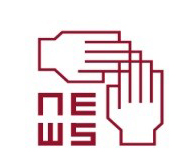             林口嘉寶校區報名資料表填表日期：西元   年  月  日姓名性別男女出生日期西元　年　月　日請貼大頭照最高學歷校別：科系：校別：科系：校別：科系：身分字號請貼大頭照服務機構職務公司電話請貼大頭照通訊地址住家電話0x-xxxx-xxxx0x-xxxx-xxxxE-mail手機09xx-xxx-xxx09xx-xxx-xxx木工經驗尚無 基礎 中級 高階 尚無 基礎 中級 高階 尚無 基礎 中級 高階 其它專長預選班別請以1、2、3順序填寫想報名的班別，或授權校方安排預選班別請以1、2、3順序填寫想報名的班別，或授權校方安排預選班別請以1、2、3順序填寫想報名的班別，或授權校方安排預選班別請以1、2、3順序填寫想報名的班別，或授權校方安排預選班別請以1、2、3順序填寫想報名的班別，或授權校方安排預選班別請以1、2、3順序填寫想報名的班別，或授權校方安排預選班別請以1、2、3順序填寫想報名的班別，或授權校方安排平日木工班週二木工班 週三木工班 週四木工班 週五木工班  週二木工班 週三木工班 週四木工班 週五木工班  週二木工班 週三木工班 週四木工班 週五木工班  週二木工班 週三木工班 週四木工班 週五木工班  週二木工班 週三木工班 週四木工班 週五木工班  週二木工班 週三木工班 週四木工班 週五木工班  假日木工班週六木工班 週日木工班週六木工班 週日木工班週六木工班 週日木工班週六木工班 週日木工班週六木工班 週日木工班週六木工班 週日木工班授權安排             授權安排             授權安排             授權安排             授權安排             授權安排             授權安排             學習動機：學習動機：學習動機：學習動機：學習動機：學習動機：學習動機：